Naturpass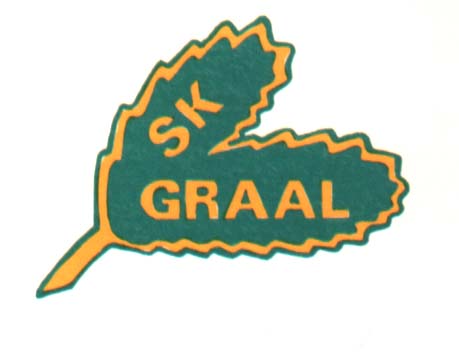 Ansvarar för att:Arrangera Naturpass som säljs under perioden maj – augustiRapportera aktiviteten till Svenska Orienteringsförbundet.Sammanställa material och ordna försäljningsplatser.Marknadsföra arrangemanget via anslag och hemsidan.Informera Smålänningen om arrangemanget.Ordna priser till utlottning.Arrangera avslutning med fika och dragning.Redovisa arrangemanget till Svenska Orienteringsförbundet.(Mer detaljerad beskrivning finns gjord av Inga-Lill Evaldsson)